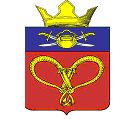 СОВЕТ НАРОДНЫХ ДЕПУТАТОВ  НАГАВСКОГО СЕЛЬСКОГО ПОСЕЛЕНИЯКОТЕЛЬНИКОВСКОГО МУНИЦИПАЛЬНОГО РАЙОНА ВОЛГОГРАДСКОЙ ОБЛАСТИР Е Ш Е Н И Е Об утверждении номенклатуры делСовета народных депутатов Нагавскогосельского поселения на 2019 год.В соответствии с Приказом Минкультуры Российской Федерации от 25.08.2010 № 558 «Об утверждении «Перечня типовых управленческих архивных документов, образующихся в процессе деятельности государственных органов, органов местного самоуправления и организаций, с указанием сроков хранения», в соответствии с Федеральным законом от 6 октября . N 131-ФЗ "Об общих принципах организации местного самоуправления в Российской Федерации", Уставом Нагавского сельского поселения,  Совет народных депутатов Нагавского сельского поселения р е ш и л:    1.Утвердить номенклатуру дел Совета народных депутатов Нагавского сельского поселения в соответствии с приложением.     2. Настоящее решение подлежит обнародованию.Глава Нагавского сельского поселения                                                    Алпатов П.А.Приложение № 1к Решению Совета народных депутатовНагавского сельского поселения№ 160/176 от   15  января 2019г.НОМЕНКЛАТУРА  ДЕЛСОВЕТА НАРОДНЫХ  ДЕПУТАТОВНАГАВСКОГО   СЕЛЬСКОГО ПОСЕЛЕНИЯ  на  2019 годСОГЛАСОВАНО:Заместитель начальника  отделапо организационным и общимвопросам  администрации Котельниковскогомуниципального района  И.В.Шумиловаот«15»января2019года№160/176№ п\пИндексделаИндексделаЗаголовок  дела( части, тома)Заголовок  дела( части, тома)Кол-водел, образован. за годКол-водел, образован. за годКол-водел, образован. за годСрок хранения  дела и номерстатей по перечнюСрок хранения  дела и номерстатей по перечнюСрок хранения  дела и номерстатей по перечнюПримечание12233444555601.Организация системы управления01.Организация системы управления01.Организация системы управления01.Организация системы управления01.Организация системы управления01.Организация системы управления01.Организация системы управления01.Организация системы управления01.Организация системы управления01.Организация системы управления01.Организация системы управления01.Организация системы управления1101-0101-01Устав Нагавского  сельского поселения (изменения)Устав Нагавского  сельского поселения (изменения)Постоянност.12Постоянност.122201-0201-02Законодательные и распорядительные документы Российской Федерации, Волгоградской областной Думы и Администрации Волгоградской области (указы, постановления, распоряжения и иные нормативные правовые акты)Законодательные и распорядительные документы Российской Федерации, Волгоградской областной Думы и Администрации Волгоградской области (указы, постановления, распоряжения и иные нормативные правовые акты)ДМНст.1б,2бДМНст.1б,2бОтносящиеся к деятельности Совета народных депутатов Нагавского сельского поселения- ПОСТОЯННООтносящиеся к деятельности Совета народных депутатов Нагавского сельского поселения- ПОСТОЯННООтносящиеся к деятельности Совета народных депутатов Нагавского сельского поселения- ПОСТОЯННО3301-0301-03Нормативные акты Котельниковского муниципального района (постановления, распоряжения ,решения)Нормативные акты Котельниковского муниципального района (постановления, распоряжения ,решения)ДМНст.1б,2бДМНст.1б,2бОтносящиеся к деятельности Совета народных депутатов Нагавского сельского поселения- ПОСТОЯННООтносящиеся к деятельности Совета народных депутатов Нагавского сельского поселения- ПОСТОЯННООтносящиеся к деятельности Совета народных депутатов Нагавского сельского поселения- ПОСТОЯННО4401-0401-04Протоколы заседаний и решения Совета  народных депутатов. Документы к ним (решения, проекты, повестки заседаний, доклады, информации, программы, депутатские запросы, обращения и др.)Протоколы заседаний и решения Совета  народных депутатов. Документы к ним (решения, проекты, повестки заседаний, доклады, информации, программы, депутатские запросы, обращения и др.)Постоянност.18аПостоянност.18аПрисланные для сведения - до минования надобностиПрисланные для сведения - до минования надобностиПрисланные для сведения - до минования надобности5501-0501-05Протоколы публичных слушанийПротоколы публичных слушанийПостоянност.18лПостоянност.18лПрисланные для сведения - до минования надобностиПрисланные для сведения - до минования надобностиПрисланные для сведения - до минования надобности6601-0601-06Журнал учета решений, принятых на заседаниях Совета депутатов  Журнал учета решений, принятых на заседаниях Совета депутатов     Постоянно  ст.258 а    Постоянно  ст.258 а Хранятся в организации. Подлежат приему в муниципальный архив, если могут быть использованы в качестве научно-справочного аппаратаХранятся в организации. Подлежат приему в муниципальный архив, если могут быть использованы в качестве научно-справочного аппаратаХранятся в организации. Подлежат приему в муниципальный архив, если могут быть использованы в качестве научно-справочного аппарата7701-0701-07Журнал регистрации входящей корреспонденцииЖурнал регистрации входящей корреспонденции5 лет ст. 258г5 лет ст. 258г8801-0801-08Журнал регистрации исходящей корреспонденцииЖурнал регистрации исходящей корреспонденции5 лет ст. 258г5 лет ст. 258г9901-0901-09Журнал обращения гражданЖурнал обращения граждан5 летст.258е5 летст.258е101001-1001-10Описи дел:а) постоянного хранения (утвержденные);Описи дел:а) постоянного хранения (утвержденные);Постоянност.248аПостоянност.248аНеутвержденные - до минования надобностиНеутвержденные - до минования надобностиНеутвержденные - до минования надобности111101-1101-11Номенклатура дел Совета народных депутатов Нагавского сельского поселенияНоменклатура дел Совета народных депутатов Нагавского сельского поселенияПостоянност.200аПостоянност.200аСтруктурных подразделений - до замены новыми и не ранее . после передачи дел в архив или уничтожения учтенных по номенклатуре делСтруктурных подразделений - до замены новыми и не ранее . после передачи дел в архив или уничтожения учтенных по номенклатуре делСтруктурных подразделений - до замены новыми и не ранее . после передачи дел в архив или уничтожения учтенных по номенклатуре дел121201-1201-12Регламент Совета народных депутатов Нагавского сельского поселенияРегламент Совета народных депутатов Нагавского сельского поселенияПостоянност.27аПостоянност.27а131301-1301-13Документы о работе постоянных комиссий Совета народных депутатов Нагавского сельского поселения (планы работ, протоколы, акты проверок, рекомендации)Документы о работе постоянных комиссий Совета народных депутатов Нагавского сельского поселения (планы работ, протоколы, акты проверок, рекомендации). ст.59. ст.59После завершения деятельности рабочих группПосле завершения деятельности рабочих группПосле завершения деятельности рабочих групп02. Планирование деятельности02. Планирование деятельности02. Планирование деятельности02. Планирование деятельности02. Планирование деятельности02. Планирование деятельности02. Планирование деятельности02. Планирование деятельности02. Планирование деятельности02. Планирование деятельности02. Планирование деятельности02. Планирование деятельности141402-0102-01Годовой план работы Совета народных депутатов Нагавского сельского поселенияГодовой план работы Совета народных депутатов Нагавского сельского поселенияПостоянно ст.285аПостоянно ст.285аПостоянно ст.285аВ других организациях- до минования надобностиВ других организациях- до минования надобностиВ других организациях- до минования надобности